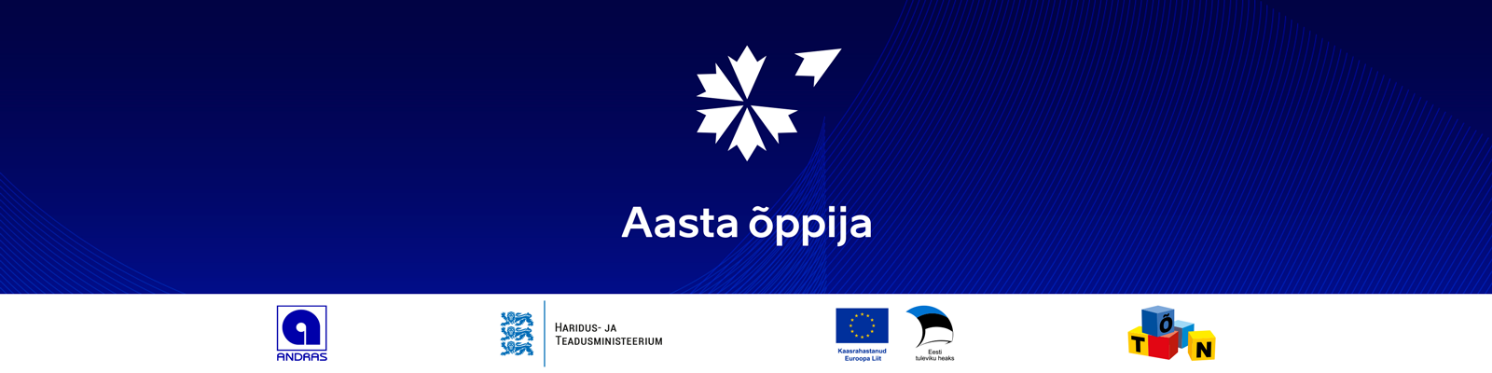 Tunnustamise statuutAASTA ÕPPIJATäiskasvanueas õppimine on muutumas iseenesestmõistetavaks ja üha enam inimesi asub uusi teadmisi omandama, et parandada oma elukvaliteeti. Õpiteele asumine pere ja töö kõrvalt nõuab head ajaplaneerimise oskust, pere ja lähedaste tuge ning tugevat motivatsiooni.Kutsume üles märkama ja tunnustama tublisid täiskasvanud õppijaid Sinu perekonnas, sõprade ringis, kogukonnas, töökohal, õppeasutuses või mujal, et jagada nende positiivseid lugusid ning seeläbi innustada täiskasvanuid osalema elukestvas õppes!Tunnustamise eesmärk on väärtustada elukestvat õppimist.Tunnustamiseks võivad kandidaadi esitada kõik juriidilised ja füüsilised isikud. Oma kandidatuuri võib esitada ka inimene ise, sel juhul on vaja kahte soovitajat. Palume tuua konkreetseid näiteid kandidaadi õppimisest ja saavutustest.Aasta õppija on TÄISKASVANUD INIMENE … kelle elus on õppimine kaasa toonud positiivse muutuse töö- ja isiklikus elus  ning ühiskondlikus tegevuses;kes on vähemalt kahe eelneva aasta jooksul õppinud koolitusel või tasemeõppes (täiskasvanute gümnaasiumis, kutseõppeasutuses, avatud ülikoolis, ülikoolis, vabahariduslikus koolituskeskuses, kursustel,  e-kursustel jm);kes on leidnud tänu õpingutele uue karjäärisuuna või hobi;kes on õpihimuline,  osaleb aktiivselt kursustel, huviringides jm.
Ülaltoodu on esitamist abistav loetelu, kandidaat ei pea vastama kõigile väljatoodud punktidele.¤ Kirjuta ankeeti nii palju andmeid, kui Sa kandidaadi kohta tead.Kandidaadi andmedII Esitaja andmed III Õpingud    IV Millised muutused on täiskasvanuna õppimine kandidaadi ellu toonud? (Kuni 200  sõna)V Kirjuta, miks väärib esiletõstmist just see kandidaat.
(Kuni 200 sõna)Vaata lisaks: https://andras.ee/tunnustamine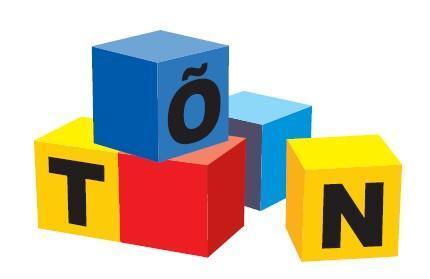 NimiVanusTöökoht/amet MaakondVald/linnTelefonE-postNimiTöökoht/amet MaakondVald/linnTelefonE-postSoovitaja* Juhul kui kandidaat esitab end ise, tuleb lisada kahe soovitaja nimi, e-posti aadress ja telefoni number.HariduskäikOmandatud haridus (kui omate infot)Millistel koolitustel ja/või kursustel on kandidaat osalenud viimasel kahel aastal?(Näiteks vähemalt üks pikk ja/või paar lühikursust, e-kursust; õppimine täiskasvanute gümnaasiumis, kutseõppeasutuses, ülikoolis, vabahariduslikus koolituskeskuses, tööalases täiendõppes  jm).(Kuni 300 sõna )Kirjelda, millised positiivsed muutused on õppimine kaasa toonud?
